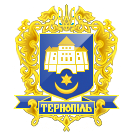 Тернопільська міська радаПОСТІЙНА КОМІСІЯз питань бюджету та фінансівПротокол засідання комісії №28від 25.10.2019р.Всього членів комісії: 	(8) Ібрагімов М.Р., Баб’юк М.П., Болєщук П.М., Зелінка Н.В., Ткаченко А.М., Яциковська О.Б., Сиротюк М.М., Костюк І.В.Присутні члени комісії: 	(5) Баб’юк М.П., Костюк І.В. Ібрагімов М.Р., Сиротюк М.М., Яциковська О.Б.,Відсутні члени комісії:	(3) Болєщук П.М., Зелінка Н.В., Ткаченко А.М.Кворум є. Засідання комісії правочинне.На засідання комісії запрошені:Кучер Н.П. – начальник фінансового управління;Даньчак В.Я. – начальник відділу охорони здоров’я та медичного забезпечення; Бабій К.С. – головний спеціаліст організаційного відділу ради управління організаційно-виконавчої роботи.Головуючий – голова комісії Ібрагімов М.Р.СЛУХАЛИ:	Про затвердження порядку денного засідання комісії відповідно до листа від 24.10.2019 р. №327/01-ІЮ.Виступив: Ібрагімов М.Р., який запропонував доповнити порядок денний наступним питанням: Про внесення змін до Статуту Галицького коледжу імені В’ячеслава  Чорновола і викладення його у новій редакціїРезультати голосування за затвердження порядку денного, з врахуванням пропозиції Ібрагімова М.Р: За –5, проти-0, утримались-0. Рішення прийнято.ВИРІШИЛИ:		Затвердити порядок денний засідання комісії в цілому.Порядок денний:Перше питання порядку денного.СЛУХАЛИ: Про звернення  щодо проблемних питань бюджету міста Тернополя (громади) на 2020 рікДОПОВІДАЛА: Кучер Н.П.ВИСТУПИВ: Ібрамігов М.Р.Результати голосування за проект рішення: За –5 , проти-0, утримались-0. Рішення прийнято.ВИРІШИЛИ: Погодити проект рішення міської ради «Про звернення  щодо проблемних питань бюджету міста Тернополя (громади) на 2020 рік»Друге питання порядку денного.СЛУХАЛИ: Про затвердження договору про міжбюджетний трансферт на 2019 рік ДОПОВІДАЛИ: Даньчак В.Я.ВИСТУПИВ: Ібрамігов М.Р.Результати голосування: За –5, проти-0, утримались-0. Рішення прийнято.ВИРІШИЛИ:Погодити проект рішення міської ради «Про затвердження договору про міжбюджетний трансферт на 2019 рік».Третє питання порядку денного.СЛУХАЛИ: Про надання згоди КНП «Тернопільська міська дитяча комунальна лікарня» на укладення договоруДОПОВІДАЛИ: Даньчак В.Я.ВИСТУПИВ: Ібрамігов М.Р.Результати голосування: За -5, проти-0, утримались-0. Рішення прийнято.ВИРІШИЛИ:Погодити проект рішення міської ради «Про надання згоди КНП «Тернопільська міська дитяча комунальна лікарня» на укладення договору».Четверте питання порядку денного.СЛУХАЛИ: Про внесення змін до Статуту Галицького коледжу імені В’ячеслава Чорновола і викладення його у новій редакціїВИСТУПИЛИ:  Ібрагімов М. Р., Бабюк М.П.Результати голосування: За –5, проти-0, утримались-0. Рішення прийнято.ВИРІШИЛИ:Погодити проект рішення міської ради «Про внесення змін до Статуту Галицького коледжу імені В’ячеслава Чорновола і викладення його у новій редакції».	Голова комісії						М.Р.Ібрагімов	Секретар комісії						Н.В.Зелінка1.Про звернення  щодо проблемних питань бюджету міста Тернополя (громади) на 2020 рік2.Про затвердження договору про міжбюджетний трансферт на 2019 рік3.Про надання згоди КНП «Тернопільська міська дитяча комунальна лікарня» на укладення договору4. Про внесення змін до Статуту Галицького коледжу імені В’ячеслава Чорновола і викладення його у новій редакції